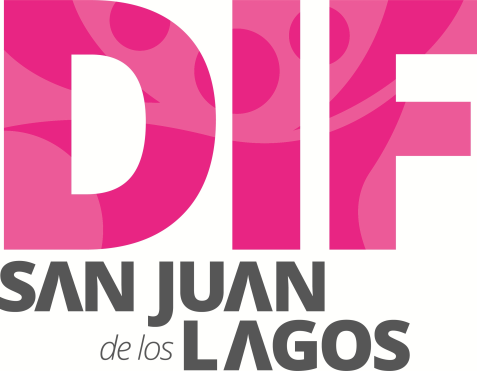 ANEXO 1
1.- DATOS GENERALESANEXO 22.- OPERACIÓN DE LA PROPUESTARecursos empleados para la realización del Programa/Proyecto/Servicio/Campaña (PPSC)DIRECCIÓN GENERAL DE POLÍTICAS PÚBLICASCARATULA PARA LA ELABORACIÓN DE PROYECTOS.A)Nombre del programa/proyecto/servicio/campañaA)Nombre del programa/proyecto/servicio/campañaA)Nombre del programa/proyecto/servicio/campañaA)Nombre del programa/proyecto/servicio/campañaPROGRAMA AREA DE ADULTO MAYOR (Entrega de Credenciales Federales INAPAM).Eventos Anuales (Reyna de los Adultos Mayores, Adulto Mayor Distinguido, Adulto Mayor Municipal, Regional, y Estatal).CAMPAÑA (Aparatos Auxiliares, y Lentes, y Bastones, Sillas de Ruedas, Andaderas).Servicios Paseos, Visitas a las Empresas.PROGRAMA AREA DE ADULTO MAYOR (Entrega de Credenciales Federales INAPAM).Eventos Anuales (Reyna de los Adultos Mayores, Adulto Mayor Distinguido, Adulto Mayor Municipal, Regional, y Estatal).CAMPAÑA (Aparatos Auxiliares, y Lentes, y Bastones, Sillas de Ruedas, Andaderas).Servicios Paseos, Visitas a las Empresas.PROGRAMA AREA DE ADULTO MAYOR (Entrega de Credenciales Federales INAPAM).Eventos Anuales (Reyna de los Adultos Mayores, Adulto Mayor Distinguido, Adulto Mayor Municipal, Regional, y Estatal).CAMPAÑA (Aparatos Auxiliares, y Lentes, y Bastones, Sillas de Ruedas, Andaderas).Servicios Paseos, Visitas a las Empresas.PROGRAMA AREA DE ADULTO MAYOR (Entrega de Credenciales Federales INAPAM).Eventos Anuales (Reyna de los Adultos Mayores, Adulto Mayor Distinguido, Adulto Mayor Municipal, Regional, y Estatal).CAMPAÑA (Aparatos Auxiliares, y Lentes, y Bastones, Sillas de Ruedas, Andaderas).Servicios Paseos, Visitas a las Empresas.PROGRAMA AREA DE ADULTO MAYOR (Entrega de Credenciales Federales INAPAM).Eventos Anuales (Reyna de los Adultos Mayores, Adulto Mayor Distinguido, Adulto Mayor Municipal, Regional, y Estatal).CAMPAÑA (Aparatos Auxiliares, y Lentes, y Bastones, Sillas de Ruedas, Andaderas).Servicios Paseos, Visitas a las Empresas.PROGRAMA AREA DE ADULTO MAYOR (Entrega de Credenciales Federales INAPAM).Eventos Anuales (Reyna de los Adultos Mayores, Adulto Mayor Distinguido, Adulto Mayor Municipal, Regional, y Estatal).CAMPAÑA (Aparatos Auxiliares, y Lentes, y Bastones, Sillas de Ruedas, Andaderas).Servicios Paseos, Visitas a las Empresas.EjeEjeB) Dirección o Área ResponsableB) Dirección o Área ResponsableB) Dirección o Área ResponsableB) Dirección o Área ResponsableDEPARTAMENTO ADULTO MAYORDEPARTAMENTO ADULTO MAYORDEPARTAMENTO ADULTO MAYORDEPARTAMENTO ADULTO MAYORDEPARTAMENTO ADULTO MAYORDEPARTAMENTO ADULTO MAYOREstrategiaEstrategiaC)  Problemática que atiende la propuestaC)  Problemática que atiende la propuestaC)  Problemática que atiende la propuestaC)  Problemática que atiende la propuestaPara 2030, el promedio de vida será de 80 años. Ahora, por primera vez en la historia, en el país hay más personas mayores de 60 años que niños de menos de cinco años.Para 2030, el promedio de vida será de 80 años. Ahora, por primera vez en la historia, en el país hay más personas mayores de 60 años que niños de menos de cinco años.Para 2030, el promedio de vida será de 80 años. Ahora, por primera vez en la historia, en el país hay más personas mayores de 60 años que niños de menos de cinco años.Para 2030, el promedio de vida será de 80 años. Ahora, por primera vez en la historia, en el país hay más personas mayores de 60 años que niños de menos de cinco años.Para 2030, el promedio de vida será de 80 años. Ahora, por primera vez en la historia, en el país hay más personas mayores de 60 años que niños de menos de cinco años.Para 2030, el promedio de vida será de 80 años. Ahora, por primera vez en la historia, en el país hay más personas mayores de 60 años que niños de menos de cinco años.Línea de AcciónLínea de AcciónC)  Problemática que atiende la propuestaC)  Problemática que atiende la propuestaC)  Problemática que atiende la propuestaC)  Problemática que atiende la propuestaPara 2030, el promedio de vida será de 80 años. Ahora, por primera vez en la historia, en el país hay más personas mayores de 60 años que niños de menos de cinco años.Para 2030, el promedio de vida será de 80 años. Ahora, por primera vez en la historia, en el país hay más personas mayores de 60 años que niños de menos de cinco años.Para 2030, el promedio de vida será de 80 años. Ahora, por primera vez en la historia, en el país hay más personas mayores de 60 años que niños de menos de cinco años.Para 2030, el promedio de vida será de 80 años. Ahora, por primera vez en la historia, en el país hay más personas mayores de 60 años que niños de menos de cinco años.Para 2030, el promedio de vida será de 80 años. Ahora, por primera vez en la historia, en el país hay más personas mayores de 60 años que niños de menos de cinco años.Para 2030, el promedio de vida será de 80 años. Ahora, por primera vez en la historia, en el país hay más personas mayores de 60 años que niños de menos de cinco años.No. de PP EspecialNo. de PP EspecialD) Ubicación Geográfica / Cobertura  de ColoniasD) Ubicación Geográfica / Cobertura  de ColoniasD) Ubicación Geográfica / Cobertura  de ColoniasD) Ubicación Geográfica / Cobertura  de ColoniasEn 1 Centro y 6 Centros Independientes de las  colonias más vulnerables del Municipio de San Juan de Los Lagos: LOMA LINDA, SAN JOSE, ESPIRITU SANTO. SANTA CECILIA, EL ROSARIO Y EN LA DELEGACION DE MEZQUITIC DE LA MAGDALENA.En 1 Centro y 6 Centros Independientes de las  colonias más vulnerables del Municipio de San Juan de Los Lagos: LOMA LINDA, SAN JOSE, ESPIRITU SANTO. SANTA CECILIA, EL ROSARIO Y EN LA DELEGACION DE MEZQUITIC DE LA MAGDALENA.En 1 Centro y 6 Centros Independientes de las  colonias más vulnerables del Municipio de San Juan de Los Lagos: LOMA LINDA, SAN JOSE, ESPIRITU SANTO. SANTA CECILIA, EL ROSARIO Y EN LA DELEGACION DE MEZQUITIC DE LA MAGDALENA.En 1 Centro y 6 Centros Independientes de las  colonias más vulnerables del Municipio de San Juan de Los Lagos: LOMA LINDA, SAN JOSE, ESPIRITU SANTO. SANTA CECILIA, EL ROSARIO Y EN LA DELEGACION DE MEZQUITIC DE LA MAGDALENA.En 1 Centro y 6 Centros Independientes de las  colonias más vulnerables del Municipio de San Juan de Los Lagos: LOMA LINDA, SAN JOSE, ESPIRITU SANTO. SANTA CECILIA, EL ROSARIO Y EN LA DELEGACION DE MEZQUITIC DE LA MAGDALENA.En 1 Centro y 6 Centros Independientes de las  colonias más vulnerables del Municipio de San Juan de Los Lagos: LOMA LINDA, SAN JOSE, ESPIRITU SANTO. SANTA CECILIA, EL ROSARIO Y EN LA DELEGACION DE MEZQUITIC DE LA MAGDALENA.Vinc al PNDVinc al PNDE) Nombre del Enlace o ResponsableE) Nombre del Enlace o ResponsableE) Nombre del Enlace o ResponsableE) Nombre del Enlace o ResponsableLic. Lorena PlascenciaLic. Lorena PlascenciaLic. Lorena PlascenciaLic. Lorena PlascenciaLic. Lorena PlascenciaLic. Lorena PlascenciaVinc al PEDVinc al PEDF) Objetivo específicoF) Objetivo específicoF) Objetivo específicoF) Objetivo específico1.-Crear espacios de encuentro de participación social de y para los adultos mayores2.- Apoyar el fortalecimiento de la organizaciones de los adultos mayores Coordinar las acciones con los diferentes departamentos  municipales  e instituciones públicas y privadas que contengan en sus políticas la temática del adulto mayor.5.--Asesorar los proyectos concursables6. --Atención personal del adulto mayor y salida a las organizaciones7. -- Informar a los adultos mayores  de los benéficos social de los diferentes programas del gobierno. 1.-Crear espacios de encuentro de participación social de y para los adultos mayores2.- Apoyar el fortalecimiento de la organizaciones de los adultos mayores Coordinar las acciones con los diferentes departamentos  municipales  e instituciones públicas y privadas que contengan en sus políticas la temática del adulto mayor.5.--Asesorar los proyectos concursables6. --Atención personal del adulto mayor y salida a las organizaciones7. -- Informar a los adultos mayores  de los benéficos social de los diferentes programas del gobierno. 1.-Crear espacios de encuentro de participación social de y para los adultos mayores2.- Apoyar el fortalecimiento de la organizaciones de los adultos mayores Coordinar las acciones con los diferentes departamentos  municipales  e instituciones públicas y privadas que contengan en sus políticas la temática del adulto mayor.5.--Asesorar los proyectos concursables6. --Atención personal del adulto mayor y salida a las organizaciones7. -- Informar a los adultos mayores  de los benéficos social de los diferentes programas del gobierno. 1.-Crear espacios de encuentro de participación social de y para los adultos mayores2.- Apoyar el fortalecimiento de la organizaciones de los adultos mayores Coordinar las acciones con los diferentes departamentos  municipales  e instituciones públicas y privadas que contengan en sus políticas la temática del adulto mayor.5.--Asesorar los proyectos concursables6. --Atención personal del adulto mayor y salida a las organizaciones7. -- Informar a los adultos mayores  de los benéficos social de los diferentes programas del gobierno. 1.-Crear espacios de encuentro de participación social de y para los adultos mayores2.- Apoyar el fortalecimiento de la organizaciones de los adultos mayores Coordinar las acciones con los diferentes departamentos  municipales  e instituciones públicas y privadas que contengan en sus políticas la temática del adulto mayor.5.--Asesorar los proyectos concursables6. --Atención personal del adulto mayor y salida a las organizaciones7. -- Informar a los adultos mayores  de los benéficos social de los diferentes programas del gobierno. 1.-Crear espacios de encuentro de participación social de y para los adultos mayores2.- Apoyar el fortalecimiento de la organizaciones de los adultos mayores Coordinar las acciones con los diferentes departamentos  municipales  e instituciones públicas y privadas que contengan en sus políticas la temática del adulto mayor.5.--Asesorar los proyectos concursables6. --Atención personal del adulto mayor y salida a las organizaciones7. -- Informar a los adultos mayores  de los benéficos social de los diferentes programas del gobierno. Vinc al PMetDVinc al PMetDG) Perfil de la población atendida o beneficiariosG) Perfil de la población atendida o beneficiariosG) Perfil de la población atendida o beneficiariosG) Perfil de la población atendida o beneficiariosAdultos Mayores Mujeres, y Hombres de 60 años, o más del Municipio.Adultos Mayores Mujeres, y Hombres de 60 años, o más del Municipio.Adultos Mayores Mujeres, y Hombres de 60 años, o más del Municipio.Adultos Mayores Mujeres, y Hombres de 60 años, o más del Municipio.Adultos Mayores Mujeres, y Hombres de 60 años, o más del Municipio.Adultos Mayores Mujeres, y Hombres de 60 años, o más del Municipio.Adultos Mayores Mujeres, y Hombres de 60 años, o más del Municipio.Adultos Mayores Mujeres, y Hombres de 60 años, o más del Municipio.Adultos Mayores Mujeres, y Hombres de 60 años, o más del Municipio.Adultos Mayores Mujeres, y Hombres de 60 años, o más del Municipio.H) Tipo de propuestaH) Tipo de propuestaH) Tipo de propuestaH) Tipo de propuestaH) Tipo de propuestaJ) No de BeneficiariosJ) No de BeneficiariosK) Fecha de InicioK) Fecha de InicioK) Fecha de InicioFecha de CierreFecha de CierreFecha de CierreFecha de CierreProgramaCampañaServicioProyectoProyectoHombresMujeresEnero 2018Enero 2018Enero 2018Diciembre 2018Diciembre 2018Diciembre 2018Diciembre 2018Adulto Mayor$1000$3,000$3000$3000XXFedEdoMpioxxxxI) Monto total estimadoI) Monto total estimadoI) Monto total estimado$ 7.000$ 7.000Fuente de financiamientoFuente de financiamientoXA) Principal producto esperado (base para el establecimiento de metas)Incentivar y motivar  a personas adultas mayores a ser autosuficientes y no sentirse que ya no pueden hacer nada Incentivar y motivar  a personas adultas mayores a ser autosuficientes y no sentirse que ya no pueden hacer nada Incentivar y motivar  a personas adultas mayores a ser autosuficientes y no sentirse que ya no pueden hacer nada Incentivar y motivar  a personas adultas mayores a ser autosuficientes y no sentirse que ya no pueden hacer nada Incentivar y motivar  a personas adultas mayores a ser autosuficientes y no sentirse que ya no pueden hacer nada B)Actividades a realizar para la obtención del producto esperadoTalleres, manualidades,  convivencias, eventos.Talleres, manualidades,  convivencias, eventos.Talleres, manualidades,  convivencias, eventos.Talleres, manualidades,  convivencias, eventos.Talleres, manualidades,  convivencias, eventos.Indicador de Resultados vinculado al PMD según Línea de Acción Indicador vinculado a los Objetivos de Desarrollo Sostenible AlcanceCorto PlazoMediano PlazoMediano PlazoMediano PlazoLargo PlazoAlcancexC) Valor Inicial de la MetaValor final de la MetaValor final de la MetaNombre del indicadorFormula del indicadorFormula del indicador$ 7,000.0010,000.0010,000.00Clave de presupuesto determinada en Finanzas para la etiquetación de recursosClave de presupuesto determinada en Finanzas para la etiquetación de recursosClave de presupuesto determinada en Finanzas para la etiquetación de recursosCronograma Anual  de ActividadesCronograma Anual  de ActividadesCronograma Anual  de ActividadesCronograma Anual  de ActividadesCronograma Anual  de ActividadesCronograma Anual  de ActividadesCronograma Anual  de ActividadesCronograma Anual  de ActividadesCronograma Anual  de ActividadesCronograma Anual  de ActividadesCronograma Anual  de ActividadesCronograma Anual  de ActividadesCronograma Anual  de ActividadesD) Actividades a realizar para la obtención del producto esperado 201820182018201820182018201820182018201820182018D) Actividades a realizar para la obtención del producto esperado ENEFEBMZOABRMAYJUNJULAGOSEPOCTNOVDICEvento Reyna de Los Adultos Mayores 2018.XCampaña de Aparatos Auxiliares, Lentes, BastonesxEvento Elección del Adulto Mayor DistinguidoXEvento Deportivo, y Cultural Municipal Adulto Mayor 2018.XEvento Deportivo, y Cultural Regional Adulto Mayor 2018.xCamiones Foráneo, y el Incluyente para el trasporte de población Adultos MayoresXxxxxxxxxxxxE) Recursos HumanosNúmero F) Recursos MaterialesNúmero/LitrosTipo de financiamiento del recursoTipo de financiamiento del recursoG) Recursos FinancierosMontoE) Recursos HumanosNúmero F) Recursos MaterialesNúmero/LitrosProveeduría %Fondo Evolvente 100%G) Recursos FinancierosMonto1 Personas En Nomina.         11           NingunoMonto total del Recurso obtenido mediante el fondo REVOLVENTE que se destina a éste PPSC$ 548,000 Pesos1 Personas En Nomina.         11Combustible mensual que consumen los vehículos empleados para éste PPSCMonto total del Recurso obtenido mediante el fondo REVOLVENTE que se destina a éste PPSC$ 548,000 Pesos1 Personas En Nomina.         11Computadoras empleadas  2 Equipos1Monto total del Recurso obtenido mediante el fondo REVOLVENTE que se destina a éste PPSC$ 548,000 Pesos